Копія 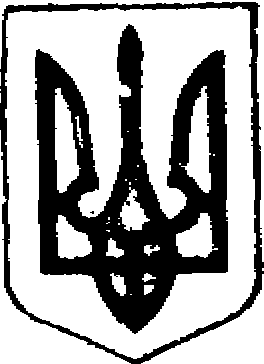 ВІДДІЛ ОСВІТИ БОГУСЛАВСЬКОЇ РАЙДЕРЖАДМІНІСТРАЦІЇНАКАЗ16.02.2015 				  					№ 23-агПро організацію контролю за відвідуванням навчальних закладів учнями ЗНЗ та вихованцями ДНЗ З метою проведення аналізу стану відвідування дітьми дошкільних та учнями загальноосвітніх навчальних закладів НАКАЗУЮ:Директорам  загальноосвітніх навчальних закладів та завідуючим дошкільних навчальних закладів тримати на особистому контролі стан відвідування навчальних закладів. Призначити наказом відповідального за своєчасну подачу   інформації  щодо відвідування та відповідального за облік учнів та вихованців, охоплених безоплатним харчуванням.Відповідальному за відвідування в телефонному режимі або на електронну адресу відділу освіти boguslavosvita@gmail.com. подавати достовірну інформацію за формою:щодня до 09:00Відповідальному за облік учнів та дітей д/с в складі в НВК, охоплених безоплатним харчуваннями звітуватися на електронну адресу відділу освіти boguslavosvita@gmail.com за формою:щоп’ятниці до 12:00  Спеціалісту відділу освіти Крушеницькій І.О.  тримати на контролі стан обліку учнів та дітей д/с в складі в НВК, охоплених безоплатним харчуваннями.Секретарю відділу освіти подавати узагальнену інформацію до Богуславської РДА.Контроль за виконанням даного наказу залишаю за собою.В.о. начальника відділу освіти						О.І. ДуханЗ наказом ознайомлені:                                                                    керівники закладів освіти№ п/пНавчальний закладКількість дітей у ЗНЗКількість дітей у ЗНЗКількість відсутніх в ЗНЗКількість відсутніх в ЗНЗКількість відсутніх в ДНЗКількість відсутніх в ДНЗ№ п/пНавчальний закладЗНЗДНЗВсьогоПо хворобіВсьогоПо хворобі№ п/пНавчальний заклад1-4 класи1-4 класи1-4 класи1-4 класи1-4 класиД/с в складі НВКД/с в складі НВКД/с в складі НВКД/с в складі НВКД/с в складі НВКД/с в складі НВКД/с в складі НВКД/с в складі НВКД/с в складі НВКД/с в складі НВК№ п/пНавчальний закладДата  ДатаДатаДатаДатаДата  Дата  Дата  Дата  Дата  Дата  Дата  Дата  Дата  Дата  № п/пНавчальний закладДата  ДатаДатаДатаДатаВсьогоПільг.впвпвпвпК.А. ІвченкоО.В. ПоліщукВ.В. СитяшенкоН.В. ЛяшенкоЛ.Ф.БайбузО.О. МохаМ.І. ЧмирТ.Г. ПідлужнаМ.І. БайбарзаВ.І.СитникЛ.М. ГлазкоВ.М. ПискунІ.М.ПоліщукТ.Г. ЦаренкоН.В.ТкаченкоО.В. Миргородський О.В. ХимородаВ.М. ВербіцькийВ.А. КушнірВ.В. ЗлочевськаМ.М. СімакЛ.А.ПушенкоС.П.ТкаченкоМ.О.Давиденко 